Физико-химический контроль в пищевой промышленностиОбъем программы: 72ч.Цель программы: приобретение теоретических знаний и практических навыков работы по контролю качества пищевых продуктов Категория слушателей: лица, имеющие среднее профессиональное и (или) высшее образования; лица, получающие среднее профессиональное и (или)высшее образованияПродолжительность обучения: 14 днейФорма обучения: очная, очно-заочная, заочнаяПо окончании обучения выдается:  удостоверение установленного образца о повышении квалификацииСодержание  программы:Общие требования к компетентности лабораторий, выполняющих анализы воды Техника безопасности при работе химической лаборатории, электро - и пожарная безопасность Организация контроля качества пищевых продуктовФизико-химические методы анализа пищевых продуктовКонтроль качества анализов Аккредитация лабораторий. Основные подходы и требования. Инспекционный контроль в лаборатории. Проведение сличительных испытаний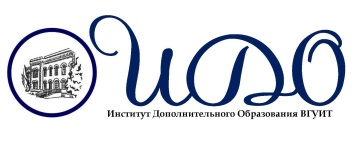 Институт дополнительного образования Воронежского государственного университета инженерных технологийг. Воронеж, пр-т Революции, 19тел./факс +7(473)253-32-41e-mail: ido@ido-vguit.ruhttp:// www.ido-vguit.ru 